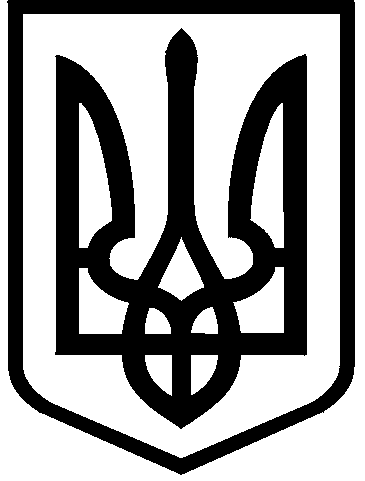 КИЇВСЬКА МІСЬКА РАДАІІ сесія IХ скликанняРІШЕННЯ_____________№_____________										Відповідно до статей 104-107 Цивільного кодексу України, Основ законодавства України про охорону здоров’я,  пункту 30 частини першої статті 26 Закону України «Про місцеве самоврядування в Україні», Закону України «Про державну реєстрацію юридичних осіб, фізичних осіб-підприємців та громадських формувань», з метою забезпечення раціонального використання матеріальних ресурсів закладу охорони здоров’я, що засноване на комунальній власності територіальної громади міста Києва, Київська міська радаВИРІШИЛА:1. Реорганізувати Комунальне некомерційне підприємство «Міський медичний центр проблем слуху та мовлення «СУВАГ» виконавчого органу Київської міської ради (Київської міської державної адміністрації) (ідентифікаційний код 26476378) шляхом приєднання до Комунального некомерційного підприємства «Олександрівська клінічна лікарня м. Києва» виконавчого органу Київської міської ради (Київської міської державної адміністрації) (ідентифікаційний код 01994095).2. Установити, що:2.1. Комунальне некомерційне підприємство «Олександрівська клінічна лікарня м. Києва» виконавчого органу Київської міської ради (Київської міської державної адміністрації) (ідентифікаційний код 01994095) є правонаступником усього майна, всіх прав та обов’язків Комунального некомерційного підприємства «Міський медичний центр проблем слуху та мовлення «СУВАГ» виконавчого органу Київської міської ради (Київської міської державної адміністрації) (ідентифікаційний код 26476378).2.2. Строк заявлення кредиторами своїх вимог до Комунального некомерційного підприємства «Міський медичний центр проблем слуху та мовлення «СУВАГ» виконавчого органу Київської міської ради (Київської міської державної адміністрації) (ідентифікаційний код 26476378) становить два місяці з дня оприлюднення повідомлення про рішення щодо його реорганізації.3. Київському міському голові:3.1. Здійснити організаційно-правові заходи щодо виконання цього рішення.3.2. Утворити комісію з реорганізації Комунального некомерційного підприємства «Міський медичний центр проблем слуху та мовлення «СУВАГ» виконавчого органу Київської міської ради (Київської міської державної адміністрації) (ідентифікаційний код 26476378) та затвердити її персональний склад, попередньо погодивши його з постійною комісією Київської міської ради з питань охорони здоров’я та соціальної політики та постійною комісією Київської міської ради з питань власності.3.3. Затвердити передавальний акт Комунального некомерційного підприємства «Міський медичний центр проблем слуху та мовлення «СУВАГ» виконавчого органу Київської міської ради (Київської міської державної адміністрації) (ідентифікаційний код 26476378), попередньо погодивши його з постійною комісією Київської міської ради з питань охорони здоров’я та соціальної політики та постійною комісією Київської міської ради з питань власності.3.4. Затвердити Статут Комунального некомерційного підприємства «Олександрівська клінічна лікарня м. Києва» виконавчого органу Київської міської ради (Київської міської державної адміністрації) (ідентифікаційний код 01994095), попередньо погодивши його з постійною комісією Київської міської ради з питань охорони здоров’я та соціальної політики та постійною комісією Київської міської ради з питань власності.3.5. Забезпечити закріплення на праві оперативного управління за Комунальним некомерційним підприємством «Олександрівська клінічна лікарня м. Києва» виконавчого органу Київської міської ради (Київської міської державної адміністрації) (ідентифікаційний код 01994095) майна Комунального некомерційного підприємства «Міський медичний центр проблем слуху та мовлення «СУВАГ» виконавчого органу Київської міської ради (Київської міської державної адміністрації) (ідентифікаційний код 26476378).4. Оприлюднити це рішення у встановленому порядку. 5. Контроль за виконанням цього рішення покласти на постійну комісію Київської міської ради з питань охорони здоров'я та соціальної політики та постійну комісію Київської міської ради з питань власності.Київський міський голова 				          		Віталій КЛИЧКОПОДАННЯ:Директор Департаменту охорони здоров’я                                                                                   Валентина ГІНЗБУРГНачальник відділу правового забезпечення                                                                               Руслана КОТЕНКОПОГОДЖЕНО:Перший заступник голови 				           Микола ПОВОРОЗНИКПостійна комісія Київської міської радиз питань охорони здоров’я та соціального захистуГолова                                                                                 Марина ПОРОШЕНКОСекретар                                                                                           Юлія УЛАСИКПостійна комісія Київської міської радиз питань власностіГолова 					   		         Михайло ПРИСЯЖНЮКСекретар 								      Сергій АРТЕМЕНКОВ. о. начальника управлінняправового забезпечення діяльностіКиївської міської ради                                             Валентина ПОЛОЖИШНИКПро реорганізацію Комунального некомерційного підприємства «Міський медичний центр проблем слуху та мовлення «СУВАГ» виконавчого органу Київської міської ради (Київської міської державної адміністрації)